105年度彰化縣兒童健康發展活動暨記者會志工招募一、活動緣起：財團法人彰化縣私立基督教喜樂保育院，於民國102年起承接彰化縣政府委辦兒童發展通報轉介中心。為增進社區民眾認識早期療育暨宣導早期療育的重要性，訂於4月16日(週六)上午9時至12時00分，於彰化縣藝術館辦理「大手牽小手，快樂齊步走」早期療育發展篩檢暨社區宣導活動。由於當天單位及民眾眾多，需要引導等協助，敦請學生志工參與。二、指導單位：彰化縣政府三、主辦單位：彰化縣兒童發展通報轉介中心                (財團法人彰化縣私立基督教喜樂保育院辦理)四、協辦單位：彰化市公所、彰化藝術館、彰化花壇區兒童發展社區資源服務中心、員林社頭區社區兒童發展資源服務中心、和美鹿港區兒童發展社區資源服務中心、二林區兒童發展社區資源服務中心、溪州區兒童發展社區資源服務中心。五、活動時間：105年4月16日(六) 09:00-12；00六、活動對象：縣內幼兒園、托嬰中心、衛生單位及社區民眾七、活動地點：彰化縣藝術館前廣場(彰化市中山路 2 段 542 號)八、活動流程：九、志工報名請先洽詢：04-8837588分機14 吳社工。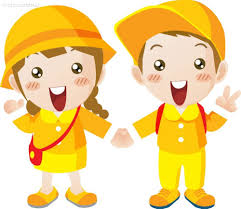 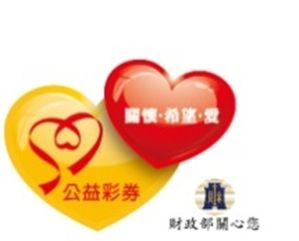 短期/臨時志工招募登記表時間活動內容09:30~09:50開場09:50-10:00活動介紹、貴賓致詞10:00~10:20大手牽小手，快樂齊步走系列活動1.通報中心宣導2.早療活動行事曆 QRCode3.系列活動活動預告10:10~10:20幼兒園表演10:20~10:25衛教宣導暨有獎徵答10:25-10:55感謝有你，愛不缺席10:55~11:00兒少業務宣導暨有獎徵答11:00~11:30幼兒園表演11:30-開心回家去-賦歸篩檢闖關活動，歡迎一同參與篩檢闖關活動，歡迎一同參與09:00~12:00幼兒發展闖關及諮詢區兒童發展服務靜態展覽區姓名出生日期身份證字號就讀學校就讀科系就讀班級服務原因自願學校規定家長期望其他電話電話手機手機住址住址住址